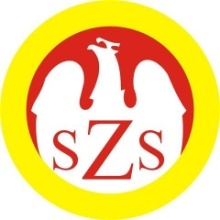 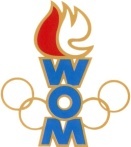 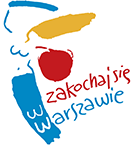 REGULAMINLVII WARSZAWSKIEJ OLIMPIADY MŁODZIEŻYw relacji szkolnejna rok szkolny 2023-2024WARSZAWSKA OLIMPIADA MŁODZIEŻY- OGÓLNE ZAŁOŻENIA REGULAMINOWECELE I ZAŁOŻENIAaktywne uczestnictwo dzieci i młodzieży w szkolnych i międzyszkolnych imprezach sportowych stanowiących kontynuację celów i zadań ogólnego wychowania fizycznego i zdrowotnego;tworzenie każdemu warunków do czynnego uczestnictwa w różnych formach współzawodnictwa sportowego;propagowanie zdrowego i aktywnego stylu życia;wyłonienie szkół reprezentujących Warszawę w Mazowieckich Igrzyskach Młodzieży Szkolnej;KIEROWNICTWOkierownictwo nad przebiegiem Warszawskiej Olimpiady Młodzieży sprawuje Szkolny Związek Sportowy Warszawy i Województwa Mazowieckiego z upoważnienia i w uzgodnieniu z władzami sportowymi i oświatowymi m.st. Warszawy tj.:Biurem Sportu i Rekreacji Urzędu m.st. Warszawy.Biurem Edukacji Urzędu m. st. Warszawy;ORGANIZATORorganizatorem zawodów na poziomie stołecznym jest Szkolny Związek Sportowy Warszawy i Województwa Mazowieckiego;za przeprowadzenie zawodów na poziomie dzielnicowym odpowiedzialne są Wydziały Sportu i Rekreacji dla Dzielnic lub inne komórki organizacyjne Urzędów Dzielnic m.st. Warszawy zajmujące się sportem dzieci i młodzieży;wyłonienie reprezentacji sportowych szkół jest zadaniem szkół;organizatorzy zawodów miejskich - finałowych  zapewniają uczestnikom w miarę mozliwości ubezpieczenie NNWUCZESTNICTWOUczestnictwo w zawodach Warszawskiej Olimpiady Młodzieży jest dobrowolne. We współzawodnictwie na równych prawach mogą brać udział szkoły publiczne i niepubliczne. zwyciężyły w bezpośrednich zawodach międzyszkolnych w dzielnicy. Prawo startu bez etapu dzielnicowego mają szkoły, które:są jedynymi szkołami swojego typu na terenie dzielnicy;do zawodów dzielnicowych zgłosiła się tylko jedna szkoła.Rywalizacja odbywa się w następujących kategoriach: Olimpiada dzieci – rocznik 2011 i młodsi Olimpiada młodzieży  - rocznik 2009-2010Licealiada – rocznik 2004 i młodsi - uczniowie dziennych szkół średnich.We wszystkich kategoriach zespoły składają się z uczniów jednej szkoły (dopuszcza się zespół szkół dla dziennych szkół średnich) z wyjątkiem indywidualnych biegów przełajowych i LA.O udziale w kolejnym etapie rozgrywek decyduje start w zawodach niższego szczebla.7)    Prawo reprezentowania szkoły mają uczniowie, którzy w danym roku szkolnym rozpoczęli naukę nie później niż 1 października (dot. szkół podstawowych). 8)   Uczestnicy muszą posiadać ważne legitymacje szkolne i być uczniami szkół dziennych oraz winni być objęci szkolnym ubezpieczeniem NW.9)   Do zawodów dopuszczani są uczniowie bez dodatkowych badań lekarskich, posiadający grupę dyspanseryjną A lub B, uczestniczący czynnie w zajęciach wychowania fizycznego.10)   Szczegółowe uwarunkowania startowe nie ma ograniczeń startowych z wyjątkiem konkurencji lekkoatletycznych;w zawodach dziennych szkół średnich – Licealiada, w poszczególnych dyscyplinach ( z wyjątkiem indywidualnych i sztafetowych biegów przełajowych) wyklucza się możliwość startu czynnym zawodnikom klubowym uprawiającym daną dyscyplinę sportu – wymagana karencja dla byłych zawodników/czek wynosi rok wstecz od daty rozpoczęcia zawodów na poziomie stołecznym;przed zawodami opiekun każdego zespołu musi dostarczyć bezpośredniemu organizatorowi zawodów pisemne zgłoszenie szkoły do zawodów poprzez SRS podpisane przez dyrektora szkoły z potwierdzeniem ubezpieczenia ucznia, opiekuna zespołu i pielęgniarki.do zawodów nie zostanie dopuszczony zespół lub zawodnicy pod nieobecność opiekuna wskazanego w zgłoszeniu szkoły oraz zawodnicy nie wymienieni w zgłoszeniu szkoły i/lub nie mogący okazać swojej legitymacji szkolnej;bezpośredni organizator zawodów oraz sędziowie zawodów mają prawo sprawdzić tożsamość opiekuna zespołu (na podstawie dokumentu tożsamości) oraz zawodników (na podstawie legitymacji szkolnych).Szkoły przystępujące do współzawodnictwa muszą się zarejestrować przez system rejestracji szkół   srs.szs.pl  zgodnie z kalendarzami wojewódzkimi nie później niż do 30 września bieżącego roku szkolnego. Od poziomu finałów stołecznych rejestracja i zgłoszenie przez SRS jest  bezwzględnie obowiązkowe!!!Szkoły, które nie dopełnią tej formalności nie będą dopuszczane do zawodów.Zarząd SZSWWM na posiedzeniu w dniu 18.09.2015 podjął uchwałę o zakazie występowania w strojach z emblematami klubów sportowych na wszystkich szczeblach rozgrywek Mazowieckich Igrzysk Młodzieży Szkolnej oraz Warszawskiej Olimpiady Młodzieży w edycji szkolnej. Dopuszczalne są jedynie nazwa i logo szkoły. Zespoły nie stosujące się do powyższej uchwały nie będą dopuszczane do rozgrywek. Zarządzenie weszło  w życie z dniem 01.01.2016PROGRAM   WOMKategoria dzieci – rocznik 2011 i młodsi – (szkoły podstawowe) indywidualne  i sztafetowe biegi przełajowe dziewcząt 	i chłopców ;czwórbój LA dziewcząt i chłopców;pływanie dziewcząt i chłopców (sztafety + indywidualne)gimnastyka dziewcząt i chłopców;tenis stołowy dziewcząt i chłopców;unihokej dziewcząt i chłopców;koszykówka dziewcząt i chłopców; piłka nożna dziewcząt i chłopców; piłka ręczna dziewcząt i chłopców;piłka siatkowa – 4-ki dziewcząt i chłopców;dwa ognie – do szczebla zawodów dzielnicowych, (rocznik 2013 i młodsi)badminton drużynowyszachy drużynoweUwaga! Dla gimnastyki, pływania i indywidualnych oraz sztafetowych biegów przełajowych uprawnione roczniki do startu oraz podziały na  roczniki ustalone są w szczegółowych regulaminach danej konkurencji.  Kategoria młodzieży  –  rocznik 2009-2010 – (szkoły podstawowe)indywidualne i sztafetowe biegi przełajowe dziewcząt i chłopców ; LA dziewcząt i chłopców rocznik 2009-2010 ;pływanie dziewcząt i chłopców (sztafety + indywidualne); unihokej dziewcząt i chłopców ;tenis stołowy dziewcząt i chłopców;koszykówka dziewcząt i chłopców;piłka nożna dziewcząt i chłopców;piłka ręczna dziewcząt i chłopców;piłka siatkowa dziewcząt i chłopców;badminton drużynowyringo (zespół mieszany).szachy drużynoweUwaga! Dla pływania i indywidualnych oraz sztafetowych biegów przełajowych podziały na  roczniki ustalone są w szczegółowych regulaminach danej konkurencji.     Licealiada – rocznik 2004 i młodsi (dzienne szkoły średnie)indywidualne i sztafetowe biegi przełajowe dziewcząt i chłopcówkoszykówka dziewcząt i chłopców;piłka nożna dziewcząt i chłopców;piłka ręczna dziewcząt i chłopców;piłka siatkowa dziewcząt i chłopców.badminton dziewcząt i chłopcówUwaga! Dla indywidualnych oraz sztafetowych biegów przełajowych podziały na  roczniki ustalone są w szczegółowych regulaminach danej konkurencji.Zawody dzielnicowe mogą być poszerzone o dodatkowe konkurencje w zależności od potrzeb lokalnych. SPOSÓB PRZEPROWADZENIA ZAWODÓWW grach zespołowych obowiązuje system dla 18 zespołów dzielnic podzielonych na: 6 grup eliminacyjnych z prawem awansu 2 – ch zespołów do 4-ch grup ćwierćfinałowych – z prawem awansu do zawodów półfinałowych 2-ch zespołów do 2-ch grup półfinałowych, a dalej kolejnych 3-ch zespołów do zawodów finałowych. W pozostałych dyscyplinach prawo startu bezpośredniego w zawodach finałowych mają wszystkie dzielnice Warszawy tj. łącznie 18 zespołów. W przypadku zgłoszenia się do rozgrywek 12 lub mniej zespołów organizator zawodów ma prawo zarządzić inny system rozgrywek.Zawody dzielnicowe odbywają się wg terminarzy własnych z uwzględnieniem terminów zawodów na poziomie stołecznym..Ogólny terminarz zawodów na poziomie stołecznym stanowi załącznik do Regulaminu.Szczegółowy terminarz i miejsce zawodów na poziomie stołecznym uzgodniony z Biurem Sportu i Rekreacji Szkolny Związek Sportowy publikuje przed kolejną WOM najpóźniej do 10 września przed rozpoczęciem kolejnej edycji WOM. Terminarz szczegółowy musi być zgodny z terminarzem ogólnym. Szkolny Związek Sportowy ustala przydział do grup eliminacyjnych z uwzględnieniem miejsc zajętych przez dzielnice w poprzedniej edycji WOM.Sposób przeprowadzania zawodów dzielnicowych określa się w dzielnicach.OCENA WYNIKÓWProwadzona będzie klasyfikacja w każdej dyscyplinie osobno dla kategorii wieku, oraz dziewcząt i chłopców z wyjątkiem zespołów mieszanych.Obowiązywać będą następujące punktacje:Dla szkół:osobno szkoły w kategoriach: Szkoły podstawowe – dzieciSzkoły podstawowe - młodzieżDzienne szkoły średnie (licealiada)  za osiągnięcia w zawodach finałowych WOMDla dzielnic:medalowa – łącznie za wszystkie kategorie wiekowe.generalna – dzielnice łącznie za wszystkie kategorie wiekowe Zasady naliczania punktów:- indywidualne biegi przełajowe i lekkoatletyka ( klasyfikacja szkół)I                                                 m-ce                                     16 pktII                                                m-ce                                     14 pktIII                                               m-ce                                     12 pktIV                                               m-ce                                     10 pktV                                                m-ce                                      9 pktVI                                               m-ce                                      8 pktVII-X                                         m-ce                                      7 pktXI-XV                                        m-ce                                      6 pktXVI-XX                                      m-ce                                     5 pktXXI-XXV                                   m-ce                                     4 pktXXVI-XXX                                 m-ce                                    3 pktXXXI-L                                       m-ce                                    2 pktLI  i dalsze                                   m-ce                                    1 pkt- gry zespołowe w tym unihokej i tenis stołowy:I	m-ce	16 pkt.II	m-ce	14 pkt.III	m-ce	12 pkt.IV	m-ce	10 pkt.V	m-ce	  8 pkt.VI	m-ce	  7 pkt.VII-VIII	m-ce	  6 pkt.IX-XII	m-ce	  4 pkt.XIII-XVIII	m-ce	  2 pkt.- gimnastykaI	m-ce	32 pkt.II	m-ce	28 pkt.III	m-ce	24 pkt.IV	m-ce	20 pkt.V	m-ce	 18 pkt.VI	m-ce	 16 pkt.VII	m-ce	 14 pkt.VIII	m-ce	 12 pkt.IX	m-ce	 10 pkt.X	m-ce	  9 pkt.XI	m-ce	  8 pkt.XII	m-ce	  7 pkt.XIII	m-ce	  6 pkt.XIV	m-ce	  5 pkt.XV	m-ce	  4 pkt.XVI	m-ce	  3 pkt.XVII	m-ce	  2 pkt.XVIII	m-ce	  1 pkt.- pozostałe dyscyplinyI	m-ce	16 pkt.II	m-ce	14 pkt.III	m-ce	12 pkt.IV	m-ce	10 pkt.V	m-ce	  9 pkt.VI	m-ce	  8 pkt.VII	m-ce	  7 pkt.VIII	m-ce	  6 pkt.IX	m-ce	  5 pkt.X-XII	m-ce	  4 pkt.XIII-XIV	m-ce	  3 pkt.XV-XVI	m-ce	  2 pkt.za udział		  1 pkt.NAGRODYZa zawody otrzymują:szkoły za miejsca I-III - puchary;za I-VI - dyplomy zawodnicy za miejsca I-III – medaleZa punktację z zawodów na poziomie miejskim szkoły i dzielnice otrzymują puchary i dyplomy za miejsca I-VI.W miarę posiadanych środków finansowych przewidziane są nagrody pieniężne na zakup sprzętu sportowego dla szkół - osobno w trzech kategoriach wiekowych.TERMIN ZAWODÓW WOMw szkołach - cały rok szkolnyzawody dzielnicowe wg terminarzy własnych z uwzględnieniem terminów 	zawodów stołecznych;finały wg kalendarza opracowywanego na każdy kolejny rok FINANSOWANIEzawody szkolne finansowane są przez szkoły;zawody dzielnicowe finansowane są przez dzielnice;zawody na poziomie stołecznym – finały WOM – koszty pokrywane są ze środków m.st. Warszawy przekazanych do realizacji Szkolnemu Związkowi Sportowemu Warszawy i Województwa Mazowieckiego.POSTANOWIENIA KOŃCOWEW sprawach szczegółowych dotyczących interpretacji postanowień regulaminu lub w sprawach nim nie objętych decydują bezpośredni organizatorzy poszczególnych szczebli rozgrywkowych w porozumieniu ze Szkolnym Związkiem Sportowym Warszawy i Województwa Mazowieckiego. Nie będą rozpatrywane protesty wynikające z pracy sędziów.Obowiązuje generalna zasada i wiara w uczciwość uczestników i organizatorów. W przeciwnym wypadku winni będą wykluczeni w kolejnej edycji WOM.Prawo dokonywania zmian regulaminowych w formie aneksów przysługuje wyłącznie Szkolnemu Związkowi Sportowemu Warszawy i Województwa Mazowieckiego w uzgodnieniu z Biurem Sportu i Rekreacji .REGULAMINPOSZCZEGÓLNYCH DYSCYPLIN SPORTOWYCH OBJĘTYCH PROGRAMEM IGRZYSKZASADA OGÓLNA: wszystkie zawody rozegrane będą zgodnie z obowiązującymi przepisami polskich Związków Sportowych dla poszczególnych kategorii wiekowych oraz  zgodnie z niniejszymi regulaminami (z niniejszym regulaminem).DWA OGNIE USPORTOWIONEUczestnicy – uczniowie / uczennice klasy IV (r 2013)  i młodsi;Zasady rozgrywania zawodów: zawody od szczebla szkoły do dzielnicy.Zasady gry wg przepisów ustalonych przez Zarządy Dzielnicowe SZS.INDYWIDUALNE I SZTAFETOWE BIEGI PRZEŁAJOWESzkoły przystępujące do współzawodnictwa muszą się zarejestrować przez system rejestracji szkół   srs.szs.pl  zgodnie z kalendarzami wojewódzkimi nie później niż do 30 września bieżącego roku szkolnego. Program zawodów:Biegi indywidualne:Dzieci Rocznik 2011 - 800 m dla dziewcząt i 1000m chłopcówRocznik 2012 –800 m dla dziewcząt i 1000m chłopcówMłodzieżRocznik 2009- 1000  m dla dziewcząt i 1000 m dla chłopcówRocznik 2010- 1000 m dla dziewcząt i 1000 m dla chłopcówDzienne szkoły średnie - licealiadaRocznik 2004-2006– 1500 m dla dziewcząt i 2000 dla chłopcówRocznik 2007 i młodsi– 1500 m dla dziewcząt i 2000 dla chłopcówBiegi sztafetowe:- Rocznik 2011-2012                             - 6 x 800 m dziewcząt                                                               - 6 x 800 m chłopców- Rocznik 2009-2010		- 6 x 800 m dziewcząt					- 6 x 1000 m chłopców- Uczniowie średnich szkół dziennych  -  6 x 1000 m dziewcząt                  rocznik 2004 i młodsi	 - 6 x 1000 m chłopcówUczestnictwo:W biegach indywidualnych startuje po 10 najlepszych zawodników/czek z zawodów dzielnicowych osobno na każdym dystansie wynikającym z programów zawodów.Sposób przeprowadzenia zawodów:Nie dopuszcza się do startu w obuwiu z kolcami.Wszyscy startują ze startu wspólnego w tym na pierwszej zmianie w biegachsztafetowych. Strefa zmian w sztafetach wynosi 20 m.Ocena wyników:W biegach indywidualnych prowadzona będzie punktacja indywidualna i szkolna. Punktacją objęci są wszyscy uczestnicy biegu wg zasady:I       	 miejsce			-    15 pkt.II 	 miejsce			-    12 pkt.III 	 miejsce			-    10 pkt.IV-VI       miejsce			 -     8 pkt.VII-X       miejsce			-     7 pkt.XI-XV      miejsce			-     6 pkt.XVI-XX   miejsce			-     5 pkt.XXI-XXX   miejsce                               -     4 pktXXXI-XL   miejsce                                -     3 pktXLI-L          miejsce                                -     2 pktLI-C            miejsce (za udział)              -     1 pktSuma punktów uzyskanych przez startujących z danej szkoły składa się na punktacje szkolną. 10 najlepszych zawodników/czek z każdego dystansu ma prawo reprezentowania Warszawy w finałach wojewódzkichCZWÓRBÓJ LEKKOATLETYCZNYSzkoły przystępujące do współzawodnictwa muszą się zarejestrować przez system rejestracji szkół   srs.szs.pl  zgodnie z kalendarzami wojewódzkimi nie później niż do 30 września bieżącego roku szkolnego.Program zawodów:bieg 60 m;rzut piłką palantową (do 150 g.)bieg: 600 m dziewcząt; 1000 m chłopców;skok (dla całego zespołu) w dal ze strefy lub wzwyż.Uczestnictwo:W zawodach prawo startu mają reprezentacje szkół podstawowych rocznik 2011 i młodsi)  oddzielnie dziewcząt i chłopców w składzie 6 osób.Sposób przeprowadzania zawodów:Zawody zostaną rozegrane w ciągu 1-go dnia.1 dzień dziewczęta2 dzień chłopcykolejność rozgrywania konkurencji jest dowolna z tym, że bieg długi musi być rozgrywany jako ostatnia konkurencja60 m Bieg będzie rozgrywany w seriach na czas. Zawodnicy startują z bloków i winni biec po przydzielonym im torze od startu do mety. Zawodnik zostaje wyeliminowany z biegu po trzecim falstarcie zachowując prawo startu w następnych konkurencjach.skok w dalStrefa odbicia jest częścią rozbiegu, posypana kredą.Szerokość strefy równa się szerokości rozbiegu, a długość wynosi 100 cm. Końcem strefy powinna być belka z plasteliną.W skład strefy nie wchodzi plastelina.Każdy zawodnik ma prawo do trzech prób.Pomiaru dokonujemy od najbliższego śladu pozostawionego przez czubek buta w strefie.Jeżeli zawodnik odbije się przed strefą, pomiaru dokonujemy od początku strefy.Pozostałe przepisy jak w skoku w dal.skok wzwyżPierwsza wysokość ustalana jest bezpośrednio przed konkursem, przy czym w zawodach obowiązują następujące interwały wysokości:dziewczęta do 140 cm co 5 cm powyżej co 3 cm;chłopcy do 160 cm co 5 cm powyżej co 3 cm;Przekroczenie płaszczyzny skoku (na zewnątrz stojaków), bez strącenia poprzeczki nie powoduje zaliczenia próby jako nieudanej. W przypadku strącenia poprzeczki, po prawidłowo wykonanym skoku, nie należy próby zaliczyć jako nieważnej, lecz poinformować (ostrzec) zawodnika, że w przypadku powtórzenia się takiej sytuacji skok uznany zostanie za „nieważny”.rzut piłką palantową Rzut wykonuje się w dowolny sposób prawą lub lewą ręką, z miejsca lub rozbiegu.Każdy startujący zawodnik ma prawo do wykonania jednego rzutu próbnego,  a następnie trzy rzuty w konkursie.Odległość uzyskaną przez zawodnika ocenia sędzia z dokładnością do pół metra. Liczy się najlepszy rezultat. Pomiaru dokonuje się w linii prostopadłej do osi rzutu na niekorzyść zawodnika.Punktacja:Wyniki przelicza się na punkty wg lekkoatletycznych tabel punktowych.Suma osiągniętych punktów za cztery konkurencje daje ostateczny rezultat każdego zawodnika.Na wynik drużyny składają się końcowe rezultaty 5-ciu najlepszych zawodników (z 6 startujących).W przypadku równej liczby punktów uzyskanych przez dwie lub więcej szkół przyznaje się miejsca dzielone.Przy jednakowej liczbie punktów uzyskanych przez szkoły zajmujące I-III miejsce, o wyższej lokacie decyduje wynik najlepszego zawodnika. LEKKOATLETYKA Szkoły przystępujące do współzawodnictwa muszą się zarejestrować przez system rejestracji szkół   srs.szs.pl  zgodnie z kalendarzami wojewódzkimi nie później niż do 30 września bieżącego roku szkolnego.Program zawodów:Rocznik 2009-2010- dziewczęta - 100,200, 300, 600, 1000 skok w dal, skok wzwyż, pchnięcie kulą (3 kg), sztafeta 4 x 100 m i olimpijska- chłopcy - 100,200, 300, 600, 1000, skok w dal, skok wzwyż, pchnięcie kulą (5 kg), sztafeta 4 x 100 m i olimpijskaUczestnictwo:Zawodnik /czka może brać udział w jednej konkurencji i w sztafecie. Do jednej konkurencji można zgłosić maksimum 3 zawodników /czek.Zawodnik /czka biegnący na 600 lub 1000m nie może uczestniczyć w sztafecie olimpijskiej na zmianie 800m.Punktacja:Współzawodniczą osobno dziewczęta i chłopcy. Suma punktów uzyskanych przez szkołę we wszystkich rocznikach – daje końcowy wynik danej szkoły.Obowiązuje następująca punktacja:I m	miejsce	9 pktII m	miejsce	7 pktIII m	miejsce	6 pktIV – V	miejsce	5 pktVI – VII	miejsce	4 pktVIII – IX	miejsce	3 pktX – XI	miejsce	2 pktXII i dalsze	miejsce	1 pktTrzech pierwszych zawodników/czek w każdej konkurencji i dwie kolejne sztafety kwalifikują się do zawodów Mazowieckich Igrzysk Młodzieży Szkolnej.V.	GIMNASTYKASzkoły przystępujące do współzawodnictwa muszą się zarejestrować przez system rejestracji szkół   srs.szs.pl  zgodnie z kalendarzami wojewódzkimi nie później niż do 30 września bieżącego roku szkolnego.Program:Układ gimnastyczny dla dziewcząt i chłopców:ćwiczenia wolne;skoki – rozkroczny przez kozła (wysokość 90-110 m);ćwiczenia równoważne dla dziewcząt;ćwiczenia na drążku – wymyk do podporu przodem – dla chłopców;Uczestnictwo:Startują drużyny szkolne składające się po 8 zawodników /czek tj. po 2 dziewczynki i 2-ch chłopców z klas I-IV (rocznik 2013-2016).Sposób przeprowadzania ćwiczeń:W zawodach szkolnych oceniać ćwiczenia może jedna osoba.W zawodach gminnych, dzielnicowych minimum 2, a w zawodach finałowych minimum 3-ch sędziów.Ostateczny wynik drużyny stanowi suma punktów z czterech konkurencji uzyskanych przez wszystkich członków.Układ ćwiczeń wolnych dziewcząt i chłopców na ścieżce akrobatycznej, filcu lub materacach.ocena wyjściowa	-     9,5 pkt.premia	-   0,5 pkt.	- 10, 0 pkt.	Wykaz skrótów:	T 		- tułów	L-P 	- lewa, prawa	PZ		- postawa zasadnicza	NN		- nogi	RR		- ręce	OBR	- obrót	ST na RR	- stanie na rękachUWAGI: Ćwiczenie powinno być wykonane ściśle z opisem, płynnie, obszernie i estetycznie pozycje statyczne (ST na RR „mostek”, skłon T w przód) powinny być wytrzymane 3 sek. Zezwala się na dowolną interpretację ruchów RR i NN i szczegółów połączeń głównych elementów nie ujętych opisem. Za mistrzowskie wykonanie ćwiczenia dodaje się premie – 0,5 pkt. Ćwiczenia równoważne na ławeczce (dziewczęta)ławeczka gimnastyczna dł. 4 m, szer. 25 cmUWAGI:Ćwiczenie powinno być wykonane ściśle z opisem, płynnie, obszernie i estetycznie pozycje statyczne (ST na RR „mostek”, skłon T w przód) powinny być wytrzymane 2-3 sek. Zezwala się na dowolną interpretację ruchów RR i NN i szczegółów połączeń głównych elementów nie ujętych opisem.Za mistrzowskie wykonanie ćwiczenia dodaje się premie – 0,5 pkt.ocena wyjściowa	-   9,5 pkt.premia	-   0,5 pkt.	- 10,0 pkt.Skok rozkroczny przez kozła (dziewczęta i chłopcy)- skok rozkroczny przez kozła wzdłuż wysokości 90-110 cm;- wykonuje się dwa skoki, ocena ostateczna za skok lepszy;- zezwala się na użycie dwóch odskoczni.Ocena skoku:- skok wykonany w pozycji stojącej - do 8,0 pkt. (minus błędy wykonane)- skok wykonany z zamachem NN - do 9,0 pkt. (minus błędy wykonane)    (stopy na wysokości bioder)- skok wykonany z zamachem NN - do 10,0 pkt. (minus błędy wykonane)    (stopy powyżej bioder)Błędy wykonania:- brak wyprostu (w biodrach) po odbiciu z RR za kozłem (lot i doskok w załamaniu) - kara do 1,0 pkt.- brak lub złe odbicie z odskoczni - kara do 0,5 pkt.- NN ugięte w całym skoku - kara do 0,5 pkt.,Drążek – wymyk do podporu przodem (chłopcy)- drążek przyścienny lub zawieszony na drabinceOcena ćwiczenia:- wykonanie ćwiczenia siłą (bez odbicia z NN – z pełnego zwisu) o NN prostych - do 10,0 pkt.- wykonanie ćwiczenia siłą (bez odbicia z NN – z pełnego zwisu) o NN ugiętych - do 9,5 pkt. wykonanie ćwiczenia z odbicia z NN prostych - do 8,0 pkt.- wykonanie ćwiczenia z odbicia z NN ugiętych - do 7,5 pkt.Błędy wykonania i uwagi:- ćwiczenie powinno być zakończone w podporze przodem o RR prostych(wytrzymać 3 sek.) - brak podporu przodem i wytrzymania - kara do 1,0 pkt.- po wykonaniu ćwiczenia dozwolone jest dowolne zejście  z przyrządu tj. odmyk lub zeskok w tył- pomoc przy ćwiczeniu powoduje nie zaliczenie całości ćwiczenia - ocena 0,0 pkt   DRUŻYNOWE I INDYWIDUALNE ZAWODY W PŁYWANIUSzkoły przystępujące do współzawodnictwa muszą się zarejestrować przez system rejestracji szkół   srs.szs.pl  zgodnie z kalendarzami wojewódzkimi nie później niż do 30 września bieżącego roku szkolnego.Program:Kategoria „dzieci”Rocznik 2011-2014  :- sztafeta 8 x 25 m stylem dowolnym dziewcząt i chłopców- indywidualne:25 m stylem grzbietowym dziewcząt i chłopców – rocznik 201325 m stylem grzbietowym dziewcząt i chłopców – rocznik 201425 m stylem dowolnym dziewcząt i chłopców – rocznik 201325 m stylem dowolnym dziewcząt i chłopców – rocznik 2014 50 m stylem klasycznym dziewcząt i chłopców – rocznik 201150 m stylem klasycznym dziewcząt i chłopców – rocznik 201250 m stylem dowolnym dziewcząt i chłopców – rocznik 201150 m stylem dowolnym dziewcząt i chłopców – rocznik 2012Kategoria „młodzież”Rocznik 2009-2010:- sztafeta 6 x 25 m dziewcząt i chłopców- indywidualne:- 50 m grzbietowym -  dziewcząt i chłopców – po 2 zawodników z danej szkoły- 50 m dowolnym - dziewcząt i chłopców – po 2 zawodników z danej szkoły - 50 m klasycznym - dziewcząt i chłopców – po 2 zawodników z danej szkołyUczestnictwo:W zawodach dzieci startują zespoły 8-mio osobowe – po dwie osoby z każdego rocznika od 2011 do 2014 - wszyscy z jednej szkoły, w zawodach młodzieży – zespoły 6-osobowe, po dwie osoby w każdym ze stylów, wszyscy z jednej szkoły.W konkurencjach indywidualnych dzieci, startują ze składu sztafety 4 zawodników /czek po jednym /nej z roczników 2013 i 2014 na dystansie 25 m stylem grzbietowym i po jednej stylem dowolnym, analogicznie z roczników 2011 i 2012 na dystansie 50 m dowolnym i klasycznym. Sztafeta 8x25 m stylem dowolnym – po 2 zawodników z każdego rocznika od 2011 do 2014.W konkurencjach indywidualnych młodzieży (2009-2010) startuje ze składu sztafety po 2 zawodników w każdym stylu.Sztafeta 6x25m stylem dowolnym – 6 zawodników z danej szkoły.Sposób przeprowadzenia zawodów:zawody zostaną przeprowadzone seriami na czas;start do wyścigu sztafetowego następuje po gwizdku sędziego, skokiem dowolnym ze słupka startowego; start do kolejnego odcinka od strony płytkiej basenu następuje z wody;kolejni zawodnicy/czki rozpoczynają swój odcinek sztafety dopiero po uprzednim dotknięciu ściany przez zawodnika kończącego swój odcinek;przedwczesny start karany jest 5-ma dodatkowymi sekundami doliczanymi do osiągniętego czasu..Punktacja:Obowiązuje łączna punktacja szkół tj. za sztafetę i konkurencje indywidualne wg zasady:suma czasów sztafety i konkurencji indywidualnych.zespoły które nie wystawiły sztafet nie będą klasyfikowaneTENIS STOŁOWYSzkoły przystępujące do współzawodnictwa muszą się zarejestrować przez system rejestracji szkół   srs.szs.pl  zgodnie z kalendarzami wojewódzkimi nie później niż do 30 września bieżącego roku szkolnego.Uczestnictwo:W zawodach biorą udział drużyny dziewcząt i chłopców w dwóch kategoriach wiekowych:Dzieci – rocznik 2011 i młodsi – szkoły podstawowe Młodzież – rocznik 2009-2010 – szkoły podstawowe Drużynę stanowią uczniowie jednej szkoły urodzeni  w 2011 i młodsi (dzieci) lub 2009-2010 (młodzież) . Zespół liczy:- 2 dziewczynki + 1 rezerwowa,- 2 chłopców + 1 rezerwowy,- obowiązuje ten sam skład przez cały turniej.Sposób przeprowadzenia zawodówKolejność gier:I rzut		II rzut				III rzutA – X		                                                               A – Y                             Gra podwójnaB – Y						B – X Mecz rozgrywany jest do trzech wygranych gier. Gry rozgrywane są do dwóch-trzech wygranych setów (w zależności od liczby zespołów w turnieju). Sety gra się do 11 pkt z zachowaniem min. 2-punktowej przewagi. Zawodnik rezerwowy może występować w danym meczu tylko w grze podwójnej, a w kolejnym meczu może być zawodnikiem podstawowym.  System wyłaniania mistrza uzależniony jest od liczby uczestniczących drużyn.BADMINTON DRUŻYNOWYBadminton Szkoły przystępujące do współzawodnictwa muszą się zarejestrować przez system rejestracji szkół srs.szs.pl zgodnie z kalendarzami wojewódzkimi nie później niż do 30 września bieżącego roku szkolnego.Uczestnictwo:W zawodach biorą udział (osobno) drużyny dziewcząt i chłopców w trzech kategoriach wiekowych:-  rocznik 2011 i młodsi (dzieci)-  rocznik 2009-2010 (młodzież)- rocznik 2004 i młodsi (licealiada)Drużyny składają się z max. trzech dziewcząt lub trzech chłopców. Trzeci zawodnik/czka może być wystawiony w grze podwójnej w danym meczu.II.   Sposób przeprowadzenia zawodów:Kolejność gier:I rzut			II rzut			III rzutA – X						A – Y		     Gra podwójnaB – Y						B – XZawodnik, który rozpoczął grę, musi ją dokończyć. Mecz składa się z dwóch gier singlowych i jednej gry podwójnej.Zawody finałowe rozgrywane są systemem pucharowym do dwóch przegranych.Mecz rozgrywany jest do dwóch wygranych pojedynków.Pojedynek rozgrywany jest do dwóch wygranych setów.Sety rozgrywane są do 11 pkt (bez prawa podwyższania)Zawody przeprowadzone zostaną zgodnie z ogólnym regulaminem WOM i przepisami Polskiego Związku Badmintona.SZACHY ( w kategorii dzieci i młodzieży)Szkoły przystępujące do współzawodnictwa muszą się zarejestrować przez system rejestracji szkół srs.szs.pl zgodnie z kalendarzami wojewódzkimi nie później niż do 30 września bieżącego roku szkolnego.1. Uczestnictwo- drużynę stanowią:dzieci -  uczniowie jednej szkoły podstawowej, rocznik 2011 i młodsi.młodzież - uczniowie jednej szkoły podstawowej, rocznik 2009-2010drużyna składa się z 4 osób:- I szachownica 		- chłopiec lub dziewczyna- II szachownica		- chłopiec lub dziewczyna- III szachownica		- chłopiec lub dziewczyna- IV szachownica		- dziewczyna,skład drużyny obowiązuje przez cały turniej.w zawodach obowiązują przepisy FIDE i PZSzach.do ostatecznej interpretacji niniejszego regulaminu upoważniony jest sędzia główny, którego decyzje są ostateczne.zaleca się wprowadzenie na każdym etapie rozgrywek kojarzenia komputerowego systemem ChessArbiter.2.   System rozgrywekzaleca się prowadzenie zawodów systemem szwajcarskim kontrolowanym na dystansie 7-9 rund tempo gry: - w przypadku posiadania zegarów elektronicznych 10 – 15 min. na partię dla zawodnika.PunktacjaKolejność miejsc w zawodach będzie ustalona na podstawie sumy punktów małych zdobytych na wszystkich    szachownicach (wygrana 1p., remis 0,5p., przegrana- 0p.), a przy ich równości decydują kolejno:liczby zdobytych dużych punktów (tzw. meczowych):  wygranie meczu - 2 p., remis – 1 p., przegrana - 0 p,wynik bezpośredniego spotkania,wartościowanie pełne Buchholza,lepszy wynik na pierwszej, ewentualnie kolejnych szachownicach. ZESPOŁOWE GRY SPORTOWEPROGRAM Mini gry dla grupy dzieci – rocznik 2011 i młodsi:koszykówka dziewcząt i chłopców; -        piłka nożna (6-tki) dziewcząt i chłopcówpiłka ręczna dziewcząt i chłopcówpiłka siatkowa (4-ki) dziewcząt i chłopcówunihokej dziewcząt i chłopcówZespołowe gry sportowe (duże)         młodzieży – rocznik 2009-2010; licealiada – 2004 i młodsikoszykówka dziewcząt i chłopcówpiłka nożna - 6-tki dziewcząt i chłopcówpiłka ręczna dziewcząt i chłopcówpiłka siatkowa dziewcząt i chłopcówunihokej dziewcząt i chłopcówringo ( zespół mieszany )UCZESTNICTWO:W każdej z gier mają prawo uczestniczyć uczniowie jednej szkoły w składzie:koszykówka	12 zawodników /czekpiłka nożna 	10 zawodników/czek piłka ręczna	14 zawodników /czekpiłka siatkowa 4-ki	10 zawodników /czekpiłka siatkowa	12 zawodników /czekunihokej	  9  zawodników/czek (dzieci)                                                                       12  zawodników/czek (młodzież)UWAGA:Rocznik początkowy w poszczególnych kategoriach wiekowych musi odpowiadać rocznikowi ustawowemu danej klasy.W meczach finałowych rozgrywanych systemem pucharowym w przypadku remisu zarządza się dogrywkę a gdy ta nie daje rozstrzygnięcia należy zastosować rzuty karne  /dotyczy p. ręcznej, nożnej i unihokeja/.W piłce nożnej, unihokeju o kolejności w rozgrywkach grupowych decydują kolejno:Większa liczba zdobytych punktów,Jeżeli dwie lub więcej drużyn uzyska tę samą liczbę punktów:większa liczba punktów zdobytych w zawodach pomiędzy zainteresowanymi zespołami,korzystniejsza różnica bramek z zawodów pomiędzy          zainteresowanymi zespołami,większa liczba zdobytych bramek z zawodów pomiędzy          zainteresowanymi zespołami,korzystniejsza różnica bramek w całym turnieju,większa liczba zdobytych bramek w całym turnieju.rzuty karne po meczach remisowych granych w grupieW piłce siatkowej o kolejności w rozgrywkach grupowych decydują kolejno:Większa liczba zdobytych punktów,Jeżeli dwie lub więcej drużyn uzyska tę samą liczbę punktów:większa liczba punktów zdobytych w zawodach pomiędzy zainteresowanymi 	zespołami,lepszy stosunek setów zdobytych do straconych pomiędzy zainteresowanymi 	zespołami,lepszy stosunek małych punktów pomiędzy zainteresowanymi 	zespołami, wynik bezpośredniego spotkania.W koszykówce o kolejności w rozgrywkach grupowych decydują kolejno:1.  większa liczba zdobytych punktów
2.  jeżeli dwie (2) lub więcej drużyn ma równą liczbę punktów po rozegraniu wszystkich meczów w danej grupie, to o kolejności miejsc decyduje (-ą) wynik (-i) meczu (-ów) pomiędzy tymi drużynami.  Jeżeli liczba punktów w meczach pomiędzy tymi drużynami wciąż jest taka sama, klasyfikację ustala się według poniższych zasad, w następującej kolejności: 
a.    decyduje większa różnica koszy zdobytych do straconych w meczach pomiędzy zainteresowanymi drużynami.
b.    decyduje większa liczba koszy zdobytych w meczach pomiędzy zainteresowanymi  drużynami.
c.    decyduje większa różnica koszy zdobytych do straconych we wszystkich meczach w danej grupie.
d.    decyduje większa liczba koszy zdobytych we wszystkich meczach w danej grupie.Jeżeli powyższe zasady w dalszym ciągu nie dają rozstrzygnięcia, klasyfikację końcową ustala się w drodze losowania.3. Jeżeli jedna (1)  lub  więcej  drużyn  zostaje  sklasyfikowanych na  którymkolwiek  etapie zasad  podanych powyżej,  to  procedury  z punktu 2 stosuje się ponownie w stosunku do pozostałych  niesklasyfikowanych drużyn.W piłce ręcznej o kolejności w rozgrywkach grupowych decydują kolejno1) większa liczba zdobytych punktów; 2) jeżeli dwie lub więcej drużyn uzyska tę samą liczbę punktów: a) większa liczba punktów zdobytych w zawodach pomiędzy zainteresowanymi drużynami; b) większa dodatnia różnica bramek z zawodów pomiędzy zainteresowanymi drużynami; c) większa liczba zdobytych bramek w zawodach pomiędzy zainteresowanymi drużynami; d) większa dodatnia (mniejsza ujemna) różnica bramek ze wszystkich zawodów; e) większa liczba zdobytych bramek we wszystkich zawodach; g) losowanie. 3. W meczach kończących się w podstawowym czasie gry remisem zarządza się  serie rzutów karnych (po 3 rzuty), które wyłonią zwycięzcę zawodów. (Zgodnie z przepisami ZPRP nie mogą w rzutach karnych uczestniczyć zawodnicy wcześniej wykluczeni lub zdyskwalifikowani w danym meczu).Rzuty karne po regulaminowym czasie gry służą jedynie wyłonieniu zwycięzcy i nie są zaliczane do wyniku meczu oraz statystyk indywidualnych.UWAGA – czas oczekiwania na drużynę – 15 minut od planowanej godziny rozpoczęcia meczu. Po tym czasie – walkower.PRZEPISY SZCZEGÓŁOWE MINI GIER (dzieci):KOSZYKÓWKA:Szkoły przystępujące do współzawodnictwa muszą się zarejestrować przez system rejestracji szkół   srs.szs.pl  zgodnie z kalendarzami wojewódzkimi nie później niż do 30 września bieżącego roku szkolnego.Uczestnictwo drużynę stanowią uczniowie jednej szkoły podstawowej urodzeni w 2011 i  młodsi.zawody rozgrywane są oddzielnie w kategorii dziewcząt i chłopcówzespół liczy 10 -12  zawodników/czek.Przepisy gryczas gry: 4 x 6 minut.- piłka: numer „5”. - mecze powinny być rozgrywane na koszach zawieszonych na wysokości 305 cm. Odległość linii rzutów wolnych od tablicy wynosi . (linia przerywana koła od strony kosza). - nie wyznacza się linii rzutów za 3 pkt.- zespół I i II kwartę gra innymi piątkami. Zawodnicy biorący udział w I kwarcie nie mogą grać w II kwarcie. W III i IV kwarcie obowiązuje dowolność zmian. W przypadku, gdy zespół liczy 11 lub 12 zawodników zawodnicy ci są odpowiednio zawodnikami pierwszej i ew. drugiej piątki i mogą zostać zmienieni w pierwszej i drugiej kwarcie za dowolnego zawodnika występującego w tej kwarcie- gdy zespół składa się z 10 zawodników – zespół kończy grać kwartę w składzie 3-4 osobowym.obowiązuje:krycie “każdy swego” (zakaz gry obroną strefową),przepis dotyczący błędu „połowy” (powrót piłki na pole obrony), przepis dotyczący błędu 3 sekund, przepis dotyczący błędu 5 sekund.  w przypadku remisu zarządza się 3 minutowe dogrywki. w wypadku nieprzestrzegania przepisu „krycia każdy swego” i po zwróceniu uwagi trenerowi, odgwizdywany jest faul techniczny B (faul ławki). Karą jest rzut wolny, a po nim piłka zostaje przyznana jest drużynie, która wykonywała rzut. o przewinieniach technicznych dla zawodników i trenerów decyduje sędzia zgodnie z przepisami  PZKosz.za przewinienie dokonane na zawodniku rzucającym celnie do kosza nie przyznaje się dodatkowego rzutu.  Punktacja
Za wygrane spotkanie drużyna otrzymuje 2 punkty, za przegrane 1 punkt, za walkower 0 punktów.
O kolejności zespołów decydują kolejno:
1.  większa liczba zdobytych punktów
2.  jeżeli dwie (2) lub więcej drużyn ma równą liczbę punktów po rozegraniu wszystkich meczów w danej grupie, to o kolejności miejsc decyduje (-ą) wynik (-i) meczu (-ów) pomiędzy tymi drużynami.  Jeżeli liczba punktów w meczach pomiędzy tymi drużynami wciąż jest taka sama, klasyfikację ustala się według poniższych zasad, w następującej kolejności: 
a.    decyduje większa różnica koszy zdobytych do straconych w meczach pomiędzy zainteresowanymi drużynami.
b.    decyduje większa liczba koszy zdobytych w meczach pomiędzy zainteresowanymi  drużynami.
c.    decyduje większa różnica koszy zdobytych do straconych we wszystkich meczach w danej grupie.
d.    decyduje większa liczba koszy zdobytych we wszystkich meczach w danej grupie.Jeżeli powyższe zasady w dalszym ciągu nie dają rozstrzygnięcia, klasyfikację końcową ustala się w drodze losowania.3. Jeżeli jedna (1)  lub  więcej  drużyn  zostaje  sklasyfikowanych na  którymkolwiek  etapie zasad  podanych powyżej,  to  procedury  z punktu 2 stosuje się ponownie w stosunku do pozostałych  niesklasyfikowanych drużyn.PIŁKA SIATKOWA – 4-ki:Szkoły przystępujące do współzawodnictwa muszą się zarejestrować przez system rejestracji szkół   srs.szs.pl  zgodnie z kalendarzami wojewódzkimi nie później niż do 30 września bieżącego roku szkolnego.
Uczestnictwo- drużynę stanowią uczniowie jednej szkoły podstawowej urodzeni w 2011 i  młodsi.zawody rozgrywane są oddzielnie w kategorii dziewcząt i chłopców- w skład zespołu wchodzi 10 zawodników (w całym turnieju)Przepisy grywymiary boiska:  x , na boisku nie wyznacza się linii ataku ( od siatki)wysokość siatki   dziewczęta,  chłopcyobowiązuje rozmiar piłki nr 5gra się do dwóch wygranych setów. Sety rozgrywane są do 25 punktów. Ewentualny 3 set decydujący rozgrywany jest do 15 punktów.w pierwszym secie gra 4 zawodników + 1 rezerwowy.w drugim secie pozostałych 5 zawodników.w trzecim secie, rozgrywanym w przypadku remisu w setach, gra dowolna czwórka, wyznaczona z dziesiątki.kolejność CZWÓREK  ustalona przed zawodami nie może być zmieniona przez cały turniej.każdy zespół może wykorzystać 2 czasy po 30 sekund w każdym secie.obowiązuje rotacyjna kolejność wykonywania zagrywki,zawodnik zagrywający jest zawodnikiem obrony. Zawodnik linii obrony nie może przebijać na stronę przeciwnika piłki znajdującej się powyżej górnej krawędzi siatkirozsądna tolerancja czystości odbić,w każdym secie dozwolona jest tylko jedna podwójna zmiana tzn. można wymienić jednego z zawodników, który może wrócić w trakcie seta na swoje miejsce (druga zmiana dokonana).w momencie uderzenia piłki przez zagrywającego, każdy zespół musi znajdować się na własnej stronie boiska, ustawiony zgodnie z porządkiem rotacji ( z wyjątkiem zawodnika zagrywającego)Uwaga: Zgodnie z Regulaminem Polskiego Związku Piłki Siatkowej w turnieju  przeprowadzanym w ramach Igrzysk Młodzieży Szkolnej w którym startuje więcej niż 4 drużyny, w którym drużyny rozgrywają więcej niż 4 mecze dziennie gra się do dwóch wygranych setów. Sety rozgrywane są do 11 punktów. Ewentualny 3 set decydujący rozgrywany jest do 7 punktówPunktacjaZa wygrane spotkanie drużyna otrzymuje 2 punkty, za przegrane - 1 punkt, za walkower 0 punktów.kolejności zespołów decydują kolejno:1.   większa liczba zdobytych punktów2.   jeżeli dwie lub więcej drużyn uzyska tę samą liczbę punktów:   lepszy (wyższy) stosunek setów – wygranych do przegranych pomiędzy zainteresowanymi zespołami,lepszy (wyższy) stosunek małych punktów – zdobytych do straconych pomiędzy zainteresowanymi zespołami.,wynik bezpośredniego meczu pomiędzy zainteresowanymi zespołami.PIŁKA RĘCZNA:Szkoły przystępujące do współzawodnictwa muszą się zarejestrować przez system rejestracji szkół   srs.szs.pl  zgodnie z kalendarzami wojewódzkimi nie później niż do 30 września bieżącego roku szkolnego.Uczestnictwodrużynę stanowią uczniowie jednej szkoły podstawowej urodzeni w 2011 i  młodsi.zawody rozgrywane są oddzielnie w kategorii dziewcząt i chłopców   zespół liczy do 14  zawodnikówPrzepisy gry:Zawody rozgrywane są zgodnie z przepisami ZPRP z ułatwieniami:  na boisku może znajdować się łącznie z bramkarzem 7 zawodników;  czas gry: 2 x 12 i 5 minut przerwy;  drużyna ma prawo wziąć 1-minutowy czas w każdej połowie meczu.dowolny system ustawienia obrony podczas całego meczuzmiany zawodników możliwe są w dowolnym momencie meczuobowiązuje kategoryczny zakaz używania środków klejących piłkę.czas wykluczenia zawodnika 1 min.  piłka: nr „1” dla dziewcząt, i chłopcówPunktacja:1)    3 pkt. za zwycięstwo w regulaminowym czasie gry
2)    2 pkt. - za zwycięstwo po rzutach karnych,
3)    1 pkt. - za porażkę po rzutach karnych,
4)    0 pkt -  za porażkę w regulaminowym czasie gry.O kolejności miejsc decyduje:1) większa liczba zdobytych punktów; 2) jeżeli dwie lub więcej drużyn uzyska tę samą liczbę punktów: a) większa liczba punktów zdobytych w zawodach pomiędzy zainteresowanymi drużynami; b) większa dodatnia różnica bramek z zawodów pomiędzy zainteresowanymi drużynami; c) większa liczba zdobytych bramek w zawodach pomiędzy zainteresowanymi drużynami; d) większa dodatnia (mniejsza ujemna) różnica bramek ze wszystkich zawodów; e) większa liczba zdobytych bramek we wszystkich zawodach; f) losowanie. 3. W meczach kończących się w podstawowym czasie gry remisem zarządza się  serie rzutów karnych (po 3 rzuty), które wyłonią zwycięzcę zawodów. (Zgodnie z przepisami ZPRP nie mogą w rzutach karnych uczestniczyć zawodnicy wcześniej wykluczeni lub zdyskwalifikowani w danym meczu).Rzuty karne po regulaminowym czasie gry służą jedynie wyłonieniu zwycięzcy i nie są zaliczane do wyniku meczu oraz statystyk indywidualnych.PIŁKA NOŻNA:Szkoły przystępujące do współzawodnictwa muszą się zarejestrować przez system rejestracji szkół   srs.szs.pl  zgodnie z kalendarzami wojewódzkimi nie później niż do 30 września bieżącego roku szkolnego.Uczestnictwodrużynę stanowią uczniowie jednej szkoły podstawowej urodzeni w 2011 i  młodsi.zawody rozgrywane są oddzielnie w kategorii dziewcząt i chłopców   zespół liczy do 10 zawodnikówPrzepisy gryzespół składa się z 5 zawodników w polu + bramkarz,zawody powinny być rozgrywane  na boisku o nawierzchni trawiastej o wymiarach szerokość,20 –  długość 40 – ,bramki: 5 x , dopuszcza się na niższych szczeblach – na poziomie dzielnic bramki 3 x .,czas gry: 2 x 15 - 20 minut + do 5 minut przerwa,obuwie: typu adidas, korki lane, zalecane nagolennikipiłka: numer „4”,pole bramkowe: prostokąt o wymiarach 7 x  ( w przypadku o wymiarach boiska 20 x , pole bramkowe wyznacza półłuk o promieniu  (pole ja w piłce ręcznej),bramkarz może chwytać piłkę rękami tylko w polu bramkowym,gra bez “spalonego”,zmiany hokejowe (błędy będą karane jak w piłce ręcznej: strata piłki, wykluczenie, rzut karny z  /przy bramkach 3 x 2 m/ lub  /przy bramkach 5 x2 m/,- za złą zmianę bramkarza – rzut karny,bramkarz wprowadza piłkę do gry ręką lub nogą w obrębie własnej połowy boiska,piłka z rzutu od bramki nie może bezpośrednio przekroczyć linii środkowej,jeżeli piłka z rzutu od bramki przekroczy bezpośrednio linię środkową to drużyna, która nie popełniła przewinienia wykonuje rzut wolny pośredni z linii środkowej boiska. W tym przypadku nie obowiązuje przepis o „prawie korzyści”,Podczas wykonywania stałych fragmentów gry zawodnicy drużyny przeciwnej musza znajdować się przynajmniej w odległości  od piłki.-    stosowane będą kary wychowawcze: 2 min., 5 min. i dyskwalifikacja (wykluczenie z   meczu).PunktacjaZa wygrane spotkanie drużyna otrzymuje 3 punkty, za remis - 1 punkt, za przegrane  0 punktów.O kolejności zespołów decydują kolejno: 1.    większa liczba zdobytych punktów, 2.   jeżeli dwie lub więcej drużyn uzyska tę samą liczbę punktów:a-   większa liczba punktów zdobytych w zawodach pomiędzy zainteresowanymi zespołami,b-   korzystniejsza różnica bramek z zawodów pomiędzy          zainteresowanymi zespołami,c-   większa liczba zdobytych bramek z zawodów pomiędzy          zainteresowanymi zespołami,d-   korzystniejsza różnica bramek w całym turnieju,e-   większa liczba zdobytych bramek w całym turnieju.f-   rzuty karne po meczach remisowych granych w grupie3.   jeżeli powyższe punkty nie przyniosą rozstrzygnięcia należy przeprowadzić rzuty karne między zainteresowanymi zespołami	W meczach, które muszą wyłonić zwycięzcę, w przypadku remisu, 	przeprowadza się dogrywkę trwająca 2 x 5 minut i gra się do 	„złotej bramki". Następnie rzuty karne strzelane najpierw po 5, 	potem po razie do skutku.UNIHOKEJ Szkoły przystępujące do współzawodnictwa muszą się zarejestrować przez system rejestracji szkół   srs.szs.pl  zgodnie z kalendarzami wojewódzkimi nie później niż do 30 września bieżącego roku szkolnego.    1.Uczestnictwo drużynę stanowią uczniowie jednej szkoły podstawowej urodzeni w 2010 i  młodsi. zawody rozgrywane są oddzielnie w kategorii dziewcząt i chłopców zespół składa się makymalnie z 9 zawodników/czek – 3 na boisku + bramkarz  i  5 rezerwowych. W zawodach  ogólnopolskich dopuszcza się maksymalnie 12 zawodników/czek                     2.Przepisy gryZawody rozgrywane są zgodnie z niniejszym regulaminem. Pozostałe zasady nie określone w regulaminie – zgodnie z przepisami PZU. Czas gry 3 x 5-10 minut + 1 – 2 minuty przerwy (w zależności od ilości drużyn). Ostatnia minuta meczu jest zatrzymywana na każdy gwizdek sędziego.Bramki  x  (dopuszcza się bramki klubowe  x ).Pole bramkowe: szerokość , długość .Pole przedbramkowe: szerokość  , długość  (linia bramkowa znajduje się 3,5 od linii końcowej boiska) Boisko o wymiarach: 24m x 12m. Dopuszcza się boisko o mniejszych wymiarach 22m x 11m i 20m x 10m,w zależności od wielkości hali sportowej organizatora). 3.Punktacja:Za wygrane spotkanie drużyna otrzymuje 2 punkty, za remis – 1 punkt, za przegraną – 0 punktów.O kolejności zespołów decydują kolejno:1. większa liczba zdobytych punktów2.  jeżeli dwie lub więcej drużyn uzyska tę samą liczbę punktów:większa liczba punktów zdobytych w zawodach pomiędzy zainteresowanymi zespołami,korzystniejsza różnica bramek z zawodów pomiędzy          zainteresowanymi zespołami,większa liczba zdobytych bramek z zawodów pomiędzy          zainteresowanymi zespołami,korzystniejsza różnica bramek w całym turnieju,większa liczba zdobytych bramek w całym turnieju.rzuty karne po meczach remisowych granych w grupiePRZEPISY SZCZEGÓŁOWE GIER „DUŻYCH”:(Kategorie „ młodzież” i „licealiada)I.  KOSZYKÓWKA:Szkoły przystępujące do współzawodnictwa muszą się zarejestrować przez system rejestracji szkół   srs.szs.pl  zgodnie z kalendarzami wojewódzkimi nie później niż do 30 września bieżącego roku szkolnego.MŁODZIEŻ (rocznik 2009-2010)LICEALIADA (rocznik 2004 i młodsi)Uczestnictwo- drużynę stanowią uczniowie  jednej szkoły rocznik 2009– 2010 – młodzież lub 2004 i młodsi - licealiada.- zawody rozgrywane są oddzielnie w kategorii dziewcząt i chłopców- zespół liczy do 12 zawodników.Przepisy gryczas gry: 4 x 10 minut z przerwami między I i II kwartą 2 min., a między II i III kwartą 10 min., a między III i IV 2 minuty.w razie remisu zarządza się 5 minutowe dogrywki.czas akcji – 24 sekundy. Piłkę trzeba wprowadzić na pole przeciwnika w ciągu 8 sekund.nowe 14 sekund zostają przyznane, gdy piłka dotyka obręczy po zbiórce w ataku. rzuty wolne są wykonywane za każdy faul obrońców po czwartym faulu drużyny w każdej kwarciew każdej kwarcie zespół ma prawo do 1-minutowej przerwy. W czwartej kwarcie dodatkowo jeszcze jedną.rozgrywki dziewcząt odbywać się będą  piłką nr 6, chłopców piłka nr 7Punktacja   
Za wygrane spotkanie drużyna otrzymuje 2 punkty, za przegrane 1 punkt, za walkower 0 punktów.
O kolejności zespołów decydują kolejno:
1.  większa liczba zdobytych punktów
2.  jeżeli dwie (2) lub więcej drużyn ma równą liczbę punktów po rozegraniu wszystkich meczów w danej grupie, to o kolejności miejsc decyduje (-ą) wynik (-i) meczu (-ów) pomiędzy tymi drużynami.  Jeżeli liczba punktów w meczach pomiędzy tymi drużynami wciąż jest taka sama, klasyfikację ustala się według poniższych zasad, w następującej kolejności: 
a.    decyduje większa różnica koszy zdobytych do straconych w meczach pomiędzy zainteresowanymi drużynami.
b.    decyduje większa liczba koszy zdobytych w meczach pomiędzy zainteresowanymi  drużynami.
c.    decyduje większa różnica koszy zdobytych do straconych we wszystkich meczach w danej grupie.
d.    decyduje większa liczba koszy zdobytych we wszystkich meczach w danej grupie.Jeżeli powyższe zasady w dalszym ciągu nie dają rozstrzygnięcia, klasyfikację końcową ustala się w drodze losowania.Jeżeli jedna (1)  lub  więcej  drużyn  zostaje  sklasyfikowanych na  którymkolwiek  etapie zasad  podanych powyżej,  to  procedury  z punktu 2 stosuje się ponownie w stosunku do pozostałych  niesklasyfikowanych drużyn PIŁKA NOŻNA:Szkoły przystępujące do współzawodnictwa muszą się zarejestrować przez system rejestracji szkół   srs.szs.pl  zgodnie z kalendarzami wojewódzkimi nie później niż do 30 września bieżącego roku szkolnego.MŁODZIEŻ (rocznik 2009-2010)LICEALIADA (rocznik 2004 i młodsiUczestnictwo- drużynę stanowią uczniowie jednej szkoły rocznik 2009 – 2010 – młodzież, lub 2004 i młodsi – licealiada- zawody rozgrywane są oddzielnie w kategorii dziewcząt i chłopcówzespół liczy do 10 zawodników 2.   Przepisy gry:- zespół na boisku składa się z 5 zawodników w polu + bramkarz- czas gry: 2 x 15 minut z 5 minutowa przerwa ( przy 3 spotkaniach 2 x 10 minut)- boisko o nawierzchni trawiastej o wymiarach szerokość, 20 –  długość   40 – 56 m lub boisko: typu ORLIK - bramki 5m x 2m, dopuszcza się na niższych szczeblach – na poziomie dzielnic     bramki 3 x .,- pole karne: prostokąt o wymiarach 12 m x 16 m- rzut karny z 9 metrów, - rzuty wolne, rożne – odległość zawodników przeciwnej drużyny 5 metrów od piłki- gra bez spalonego- zmiany hokejowe (błędy zmian karane jak w piłce ręcznej, tj. strata piłki, wykluczenie, rzut  karny za złą zmianę bramkarza)- bramkarz wprowadza piłkę do gry ręką lub nogą w obrębie własnej połowy- bramkarz może chwytać piłkę rękami tylko w polu bramkowym- obuwie: obuwie typu „adidas”, „halówki” lub korki lane, zalecane nagolenniki- piłka: piłka nożna nr 5- gra niedozwolona i niesportowe zachowanie - karane wykluczeniami: żółta kartka - 2 minuty, czerwona kartka – 5 minut i wykluczenie z meczu (po odbyciu kary na boisko wchodzi inny zawodnik)PunktacjaZa wygrane spotkanie drużyna otrzymuje 3 punkty, za remis 1 punkt, za przegraną 0 punktówO kolejności miejsc decyduje liczba zdobytych punktów. Przy równej liczbie punktów decyduje kolejno:a-   większa liczba punktów zdobytych w zawodach pomiędzy zainteresowanymi zespołami,b-   korzystniejsza różnica bramek z zawodów pomiędzy          zainteresowanymi zespołami,c-   większa liczba zdobytych bramek z zawodów pomiędzy          zainteresowanymi zespołami,d-   korzystniejsza różnica bramek w całym turnieju,e-   większa liczba zdobytych bramek w całym turnieju.f-   rzuty karne po meczach remisowych granych w grupiePIŁKA RĘCZNASzkoły przystępujące do współzawodnictwa muszą się zarejestrować przez system rejestracji szkół   srs.szs.pl  zgodnie z kalendarzami wojewódzkimi nie później niż do 30 września bieżącego roku szkolnego.MŁODZIEŻ (rocznik 2009-2010)LICEALIADA (rocznik 2004 i młodsi	
Szkoły przystępujące do współzawodnictwa muszą się zarejestrować przez system rejestracji szkół   srs.szs.pl  zgodnie z kalendarzami wojewódzkimi nie później niż do 30 września bieżącego roku szkolnego.Uczestnictwo- drużynę stanowią uczniowie jednej szkoły rocznik 2009 – 2010 – młodzież lub 2004 i młodsi – licealiada- zawody rozgrywane są oddzielnie w kategorii dziewcząt i chłopców - zespół liczy do 14 zawodników Przepisy gryczas gry: 2 x 20-25 minut + 5 minut przerwy. obowiązują rozmiary piłki:  nr 1 (50-) – dziewczęta; nr 2 ( 54-56)- chłopcyprzy większej liczbie spotkań dziennie zaleca się skracanie czasu gry.dowolny system ustawienia obrony podczas całego meczu.zmieniony jest przepis dotyczący zmian; zmiany zawodników możliwe są w dowolnym momencie meczu, a nie tylko wtedy, gdy drużyna zmieniająca zawodnika jest w posiadaniu piłkidrużyna ma prawo wziąć 1-minutowy czas w każdej połowie meczu.zakaz używania kleju.Punktacja1)    3 pkt. za zwycięstwo w regulaminowym czasie gry
2)    2 pkt. - za zwycięstwo po rzutach karnych,
3)    1 pkt. - za porażkę po rzutach karnych,
4)    0 pkt. - za porażkę w regulaminowym czasie gry.O kolejności zespołów decydują kolejno:większa liczba zdobytych punktów; jeżeli dwie lub więcej drużyn uzyska tę samą liczbę punktów: a) większa liczba punktów zdobytych w zawodach pomiędzy zainteresowanymi drużynami; b) większa dodatnia różnica bramek z zawodów pomiędzy zainteresowanymi drużynami; c) większa liczba zdobytych bramek w zawodach pomiędzy zainteresowanymi drużynami; d) większa dodatnia (mniejsza ujemna) różnica bramek ze wszystkich zawodów; e) większa liczba zdobytych bramek we wszystkich zawodach; g) losowanie. 3)  W meczach kończących się w podstawowym czasie gry remisem zarządza się  serie rzutów karnych (po 3 rzuty), które wyłonią zwycięzcę zawodów. (Zgodnie z przepisami ZPRP nie mogą w rzutach karnych uczestniczyć zawodnicy wcześniej wykluczeni lub zdyskwalifikowani w danym meczu).Rzuty karne po regulaminowym czasie gry służą jedynie wyłonieniu zwycięzcy i nie są zaliczane do wyniku meczu oraz statystyk indywidualnych.IV. PIŁKA SIATKOWA:Szkoły przystępujące do współzawodnictwa muszą się zarejestrować przez system rejestracji szkół   srs.szs.pl  zgodnie z kalendarzami wojewódzkimi nie później niż do 30 września bieżącego roku szkolnego.MŁODZIEŻ (rocznik 2009-2010)LICEALIADA (rocznik 2004 i młodsiUczestnictwo							- drużynę stanowią uczniowie jednej szkoły rocznik 2009 – 2010 – młodzież lub 2004 i młodsi – licealiada- zawody rozgrywane są oddzielnie w kategorii dziewcząt i chłopców - zespół liczy do 12 zawodników Przepisy gry:Zawody rozgrywane są zgodnie z przepisami PZPS.Wysokość siatki 	- dziewczęta - 224 cm                - chłopcy- 243 cmGra się do dwóch wygranych setów; sety do 25 pkt., trzeci set do 15 pkt. Punktacja:Za wygrane spotkanie drużyna otrzymuje 2 punkty, za przegraną 0 pkt.Jeżeli dwie lub więcej drużyn uzyska tę samą liczbę punktów:większa liczba punktów zdobytych w zawodach pomiędzy zainteresowanymi 	zespołami,lepszy stosunek setów zdobytych do straconych pomiędzy zainteresowanymi 	zespołami,lepszy stosunek małych punktów pomiędzy zainteresowanymi 	zespołami, wynik bezpośredniego spotkania.V.UNIHOKEJ Szkoły przystępujące do współzawodnictwa muszą się zarejestrować przez system rejestracji szkół   srs.szs.pl  zgodnie z kalendarzami wojewódzkimi nie później niż do 30 września bieżącego roku szkolnego.MŁODZIEŻ (rocznik 2009-2010)1.Uczestnictwodrużynę stanowią uczniowie  jednej szkoły rocznik 2009-2010.zespół składa się z 12 zawodników w tym 5 zawodników w polu + bramkarz i  6 rezerwowych zawodników.zawody rozgrywane są oddzielnie dla dziewcząt i chłopców.2. Przepisy gry- wymiary boiska szer. 18-20 m dł. 36-40 m.- czas gry: 3 x 5-10 minut + 2 minuty przerwy (zgodnie z ustaleniami organizatora).- pole bramkowe: szerokość 5 m długość 4 m, - pole przedbramkowe szerokość 2,5 m długość 1 m (linia bramkowa znajduje się 3,5 m od linii końcowej boiska)- bramki 160 x 115 cm - ostatnia minuta meczu jest zatrzymywana na każdy gwizdek sędziego  3. PunktacjaZa wygrane spotkanie drużyna otrzymuje 2 punkty, za remis – l punkt, za przegrana- 0 punktów.kolejności zespołów decydują kolejno:1. większa liczba zdobytych punktów2. jeżeli dwie lub więcej drużyn uzyska tę samą liczbę punktów:większa liczba pktów zdobytych w zawodach pomiędzy zainteresowanymi zespołami,korzystniejsza różnica bramek z zawodów pomiędzy zainteresowanymi zespołami,większa liczba zdobytych bramek z zawodów pomiędzy  zainteresowanymi zespołami,korzystniejsza różnica bramek w całym turnieju,większa liczba zdobytych bramek w całym turnieju.rzuty karne po meczach remisowych granych w grupie3.Jeżeli powyższe punkty nie przyniosą rozstrzygnięcia należy przeprowadzić rzuty karne między zainteresowanymi zespołamiVI. RINGO:Szkoły przystępujące do współzawodnictwa muszą się zarejestrować przez system rejestracji szkół   srs.szs.pl  zgodnie z kalendarzami wojewódzkimi nie później niż do 30 września bieżącego roku szkolnego.System rozgrywek i przepisy:W zawodach uczestniczy młodzież – rocznik 2009-2010Reprezentacje szkolne rozgrywają między sobą mecze w systemie:jedynki dziewcząt;jedynki chłopców;dwójki dziewcząt;dwójki chłopców;trójki mieszane.Zawody rozgrywane będą w hali lub na obiekcie otwartym z wykorzystaniem boiska do gry w siatkówkę 9 x 18 m dla gier podwójnych i trójek oraz 8 x 16 m dla gier pojedynczych z linką dzielącą zawieszoną na wysokości 243 cm.Rozstawienie na boisku jest dowolne, a każdy rozgrywa swe rzuty sam, bez podawania partnerom ani sobie.Celowe podbijanie kółka pod pozorem „upuszczenia” powoduje utratę punktu.Ponadto obowiązują przepisy PZRingo.OGÓLNY TERMINARZWARSZAWSKIEJ OLIMPIADY MŁODZIEŻYNA ROK SZKOLNY 2022/2023WYKAZ REJONÓW ROZGRYWKOWYCHSPIS TREŚCI                                                            strOgólne założenia regulaminowe			  3		Regulamin poszczególnych dyscyplin sportowych	10		Dwa ognie usportowione				10Indywidualne i sztafetowe biegi przełajowe		10Czwórbój LA					11LA							13Gimnastyka					14Drużynowe i indywidualne zawody w pływaniu	18Tenis stołowy					19Badminton drużynowy                                                 21Szachy drużynowe                                                       22Zespołowe gry sportowe				23Przepisy szczegółowe mini gier			26Koszykówka				               26Piłka Siatkowa - czwórki 		       	               27                            Piłka Ręczna				               29Piłka Nożna - szóstki				30Unihokej  				               31Przepisy szczegółowe gier „dużych”		32Koszykówka					32Piłka nożna 					34Piłka Ręczna					35Piłka Siatkowa					36Unihokej                                                                       37Ringo					               38						Ogólny terminarz WOM na rok szkolny 2019/20       39Wykaz  rejonów  rozgrywkowych			41Spis treści					42NrOpis ćwiczeniaWartość ćwicz.Błędy wykonaniaPotrącenia1.Z PZ RR w górę, krok w przód i zamachem jednej nogi ST na RR (przy ścianie lub drabince – wytrzymać 3 sek.1,5 pkt.Brak wytrzymania, NN i RR ugięte.do 0,5 pkt.2.Opust prosty, złączonych NN i łącznie wyprost T do PZ, RR w górę zewnątrz0,5 pkt.NN ugiętedo 0,2 pkt.3.Krążenie RR łukiem tylnym w dół i łącznie wyskok z ½ OBR do PZ, RR w górę zewnątrz0,5 pkt.Zachwianie, NN ugiętedo 0,2 pkt.4.Krok w przód i przerzut bokiem („gwiazda”) do rozkroku, RR w bok1,5 pkt.Załamanie w biodrach, NN ugiętedo 0,5 pkt.5.Krążenie P-L R łukiem zewnętrznym w dół z ¼ OBR do PZ, RR w górę zewnątrz6.Z półprzysiadu przewrót w przód (chwilowy wyprost NN w kolanach, po odbiciu w fazie lotu) do przysiadu i łącznie wyprost T do PZ, RR w górę zewnątrz1,0 pkt.NN ugiętedo 0,2 pkt.7.Skłon T w przód (dłonie na podłożu) i przewrót w przód (NN proste, złączone) do leżenia tyłem, RR wzdłuż T1,0 pkt.NN ugiętedo 0,5 pkt.8.Ugięcie RR i NN – podpór łukiem leżąc tyłem („mostek”) 0 wytrzymać 3 sek. Równoczesne ugięcie RR i NN, przejście do leżenia tyłem, RR wzdłuż T1,5 pkt.Brak wytrzymania, NN i RR ugiętedo 0,2 pkt.9.Wznos T i przejście do siadu prostego i łączenie skłon T w przód z chwytem od zewnątrz za stopy – wytrzymać 3 sek.1,0 pkt.Brak wytrzymania, NN ugięte, skłon niepełnydo 0,5 pkt.10.Przewrót w tył do rozkroku podpartego0,5 pkt.NN ugiętedo 0,2 pkt.11.Podskokiem przysiad podparty; wyprost i wyskok w górę z wymachem RR do góry – w tył, NN („sprężynka”). Doskok do PZ, RR w górę zewnątrz.0,5 pkt.NN gięte, brak ustaniado 0,2 pkt.NrOpis ćwiczeniaWartość ćwicz.Błędy wykonaniaPotrącenia1.Wejście na początek ławeczki do pozycji równoważnej na 1 N, druga N prosta w tył O wytrzymać 2-3 sek.1,5 pkt.Brak wytrzymania, NN i RR ugięte.do 0,5 pkt.2.4 kroki w przód z pogłębieniem, RR w bok1,0 pkt.Zachwianiedo 0,5 pkt.3.Wspięcie na palce obunóż i obrót o 1802,0 pkt.Zachwianiedo 0,2 pkt.4.Stanie równoważne na 1 N, druga N ugięta w przód, ręka przeciwna w przód, druga w bok – wytrzymać 2-3 sek.1,0 pkt.Brak wytrzymania , zachwianiedo 0,5 pkt.5.2-3 kroki w tył1,0 pkt.Zachwianiedo 0,2 pkt.6.Przysiad, obrót w przysiadzie 1802,0 pkt.Zachwianiedo 0,2 pkt.7.Zeskok w bok do PZ (w fazie lotu przed doskokiem – zamach NN i RR w tył)1,0 pkt.Zeskok niski, brak ustania, brak wytrzymania, NN RR ugiętedo 0,3 pkt.do 0,5 pkt.L.p.Dyscypliny sportoweTerminy1.Biegi przełajowe – indywidualnepaździernik2.Biegi przełajowe – sztafetypaździernik3.Piłka nożna dz.chł. – młodzieżpaździernik5 piłka ręczna dziew, chł. - dziecilistopad6 piłka ręczna dziew, chł. - młodzieżlistopad7Unihokej dziecilistopad/grudzień8Unihokej młodzieżlistopad/grudzień9Badminton- dzieci i młodzieżpaździernik/listopad10Szachy – dzieci i młodzieżlistopad/grudzień11 koszykówka - dziecistyczeń/luty12Koszykówka – młodzieżluty/marzec13Tenis stołowy - dzieciStyczeń//luty14Tenis stołowy – młodzieżstyczeń-luty15Siatkówka 4-ki – dzieciluty/marzec16Siatkówka - młodzieżmarzec17Sporty zimowe – dziecimarzec18Gimnastyka - dziecikwiecień19Pływanie- dzieci i młodzież marzec/kwiecień 20piłka nożna dziewcząt i chłopców - dziecimaj214-bój LA dziecimaj22LA – młodzieżmaj23Ringo młodzieżmajKategoria – LicealiadaKategoria – LicealiadaKategoria – Licealiada24Biegi przełajowe – indywidualnepaździernik25Biegi przełajowe – sztafetypaździernik26Badmintonlistopad27Siatkówkamarzec-kwiecień28Piłka ręcznalistopad/grudzień29Koszykówkastyczeń/luty30Piłka nożnamajl.P.DzielnicaImię i nazwisko organizatora1BemowoPaweł Szułczyńskipszulczynski@um.warszawa.pl2BiałołękaIwona Stańczakistanczak@um.warszawa.pltel. +482232542043BielanyMateusz GotzMaciej Matrybamgotz@um.warszawa.pl       48223254437m.matryba@um.warszawa.pl4MokotówKrzysztof Gampelkgampel@um.warszawa.pl 570886698, 22 443-67-91   22 443-67-935OchotaElżbieta Lonyczelalonycz@op.pl 608-199-6536Praga PołudniePiotr Pytelgoclaw75pytel@wp.pl   wompraga@onet.poczta.pl501-270-2777Praga PółnocPiotr Pytelgoclaw75pytel@wp.pl501-270-2778RembertówBożena MazurkiewiczSebastian Tchórzewskib.mazurkiewicz@um.warszawa.pl510-205-574, 22 443-38-68stchorzewski@um.warszawa.pl Tel 224433916 9ŚródmieścieAgata Sochaasocha@um.warszawa.pl                                                                         22 443 92 8110TargówekMaciej ZwierzchowskiSławomir Petrowiczmazwierz@o2.pl694-689-110spetrowicz@eduwarszawa.pl  Tel. 50421767411UrsusMateusz Muszyńskimmuszynski@um.warszawa.pl22 443 61 71, 697 254 881.12UrsynówLech Dobroczyńskildobroczynski@ursynow.pl22-443-73-1813WawerTomasz Sowiński785 990 116  tsowinski@um.warszawa.pl14WesołaŁukasz Kaniewskil.kaniewski@poczta.fm607-322-07215WilanówJarosław Sławkowskij.slawkowski@wbs.pl603 274 11516WłochyŁukasz Zielińskilzielinski@promienista.com604 799 10917WolaSebastian Banasiakbananinho@wp.pl662-246-31218ŻoliborzTomasz Lukstluks@um.warszawa.pl22 443-90-13